บันทึกข้อความ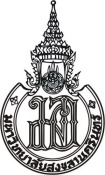 ส่วนงาน.......................................................โทร...................................................................................                      ที่   มอ..........................................................วันที่................................................................................       เรื่อง   ขออนุมัติเบิกจ่ายค่าใช้จ่ายในการเดินทางไปปฏิบัติงาน ณ ต่างประเทศ ของ.................................. เรียน	รองอธิการบดีฝ่ายวิชาการและวิเทศสัมพันธ์	ตามหนังสือที่...........................................ลงวันที่................................................มหาวิทยาลัยได้อนุมัติการสนับสนุนค่าใช้จ่ายในการเดินทางไปปฏิบัติงาน ณ ต่างประเทศ จำนวน................................................................... บาทให้แก่......................................................ตำแหน่ง……....…......................................ส่วนงาน………......…......…………...........    เพื่อ (ระบุลักษณะของกิจกรรมที่ไปปฏิบัติงาน) ................................................................................................................ ณ (สถานที่จัดงาน) .............................................................................เมือง / รัฐ ........................................................ ประเทศ............………………….............………………ระหว่างวันที่……………….………………………… นั้น 	ในการนี้ (ส่วนงาน) ....................……….……ใคร่ขออนุมัติเบิกจ่ายค่าใช้จ่ายที่ได้รับการสนับสนุนในการเดินทางไปปฏิบัติงานดังกล่าวข้างต้นให้แก่………............……เป็นเงินจำนวน............................. ดังรายละเอียดที่ปรากฏในตาราง	จึงเรียนมาเพื่อโปรดพิจารณาอนุมัติการเบิกจ่ายจากเงิน..................................................................................  ...............................................................................................................................................................................................	        ……………………………………………..	        (...................................................)
	       ตำแหน่ง...........................................ลำดับที่รายการค่าใช้จ่ายที่ได้รับการสนับสนุนค่าใช้จ่ายจริงของผู้ขอรับการสนับสนุน (บาท)ค่าใช้จ่ายที่ขอเบิกจ่ายจากมหาวิทยาลัย (บาท)๑ค่าเบี้ยเลี้ยง ค่าเบี้ยเลี้ยง๒ค่าเช่าที่พัก ค่าเช่าที่พัก๓ค่าพาหนะ ค่าพาหนะ ๔ค่าใช้จ่ายอื่นๆ ค่าใช้จ่ายอื่นๆ สนับสนุน....…% รวมเป็นเงิน ….............……บาทสนับสนุน....…% รวมเป็นเงิน ….............……บาทรวม.…....................................…….บาทรวม….................................…บาท